Comportements et stratégies : utiliser l’addition et la soustraction répétéeComportements et stratégies : utiliser l’addition et la soustraction répétéeComportements et stratégies : utiliser l’addition et la soustraction répétéeL’élève compte tous les objets par unités et ne reconnaît pas les régularités numériques dans les unités répétées.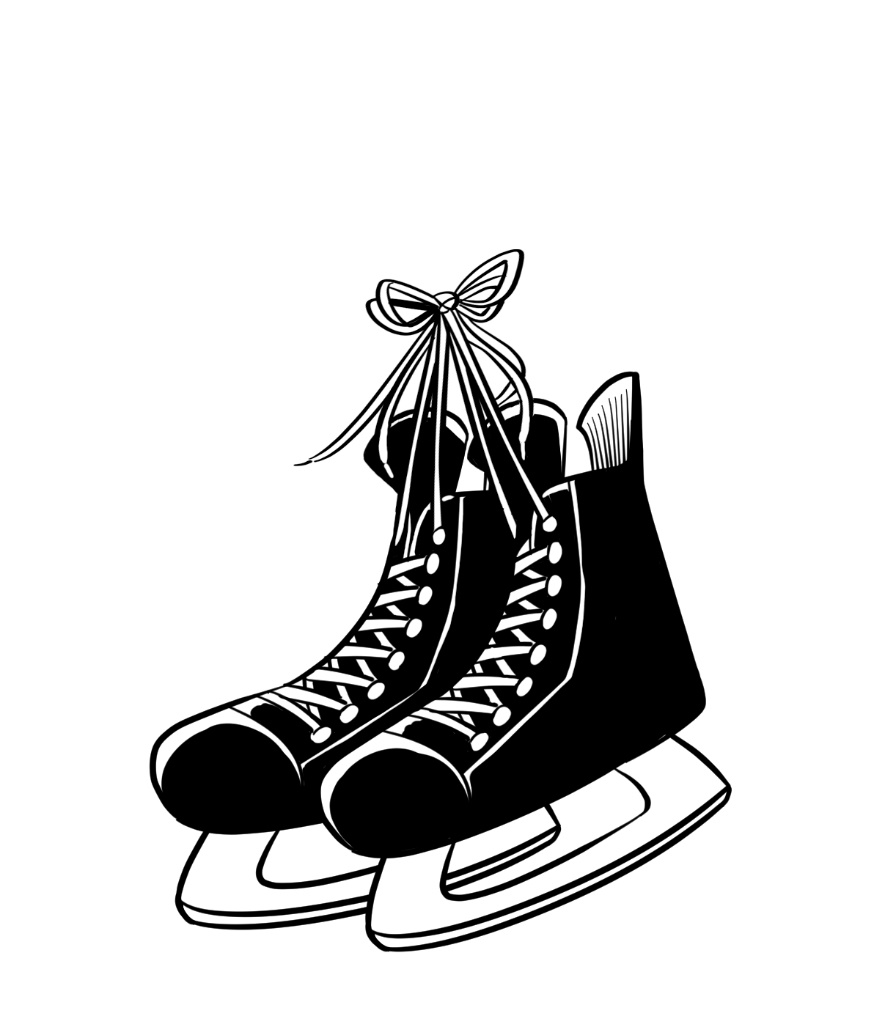 		« 1, 2, 		3, 4, 		5, 6 »L’élève compte les objets à partir d’un nombre de l’avant ou à rebours, mais ne reconnaît pas les régularités numériques dans les unités répétées.																						    « 4 »		« 5, 6, »L’élève reconnaît les régularités numériques dans les unités répétées et compte par bonds de l’avant ou à rebours pour trouver combien il y en a.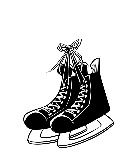             « 4 »	               « 6 »Observations et documentationObservations et documentationObservations et documentationL’élève reconnaît les régularités numériques dans les unités répétées et utilise l’addition et la soustraction pour trouver combien il y en a, mais il ne voit pas la relation avec l’addition ou la soustraction répétée.L’élève reconnaît les régularités numériques dans les unités répétées et utilise l’addition ou la soustraction répétée de groupes d’objets pour résoudre le problème, mais n’utilise pas le langage mathématique pour expliquer son raisonnement.L’élève reconnaît les régularités numériques dans les unités répétées et utilise l’addition ou la soustraction répétée de groupes d’objets pour résoudre le problème.Observations et documentationObservations et documentationObservations et documentation